Impact of pre-breeding feeding practices on rabbit mammary gland development at mid-pregnancy.Hue-Beauvais1* C, Bébin K2, Robert R3, Gardan-Salmon D4, Maupin M3, Brun N1, Aujean E1,Jaffrezic F1, Simon S1,, Charlier M1 & Le Provost F11GABI, INRAE, AgroParisTech, Université Paris-Saclay, 78350, Jouy-en-Josas, France2CCPA Group, Z.A du bois de Teillay, 35150, Janzé, France3 Hypharm SAS, 3 La Corbière, Roussay, 49450, Sèvremoine, France 4 Deltavit, CCPA Group, Z.A du bois de Teillay, 35150, Janzé, France*Corresponding author: cathy.hue-beauvais@inrae.fr Phone +33 1 34 65 25 50Running head: Feeding strategies influence mammary developmentKey words: Rabbit, mammary gland, feeding strategy, epithelial cellsABSTRACT Optimizing rabbit does preparation during early life to improve reproductive is a major challenge for breeders. Does selected for reproduction have nutritional needs, which may not be supplied with the common practice of feed restriction during rearing in commercial rabbit production. Nutrition during early life was already known to influence metabolism, reproduction and mammary gland development later in life, in particular during pregnancy. The aim of this study was to analyze four different feeding strategies (high or moderate restriction from 5 to 9 weeks of age  restricted or ad libitum constituting the pubertal period).  Unlike food intake, which remains regular, mean body weight gain was inversely proportional to the dietary restriction applied over the considered periods. The feeding strategies in place for the four groups ha no effect on the reproductive parameters of the females, as opposed to certain metabolic parameters such as cholesterolemia, that  with dietary intake. Furthermore, restriction programs have impacted mammary tissular structures at mid-pregnancy. The expression of lipid metabolism enzymes (Fatty acid synthase N and Stearoyl co-A desaturase) is also in mammary epithelial  by the dietary strategies implemented. Moreover, milk gene expression, used as differentiation markers, indicates a better mammary epithelial development regarding further lactation, in the case of the less restrictive strategies during early life period, especially the higher feeding allowance.Our results highlight the importance of investigating feeding conditions of young female rabbits and nutrition in early life rearing, in order to provide specific recommendations for optimizing lactation and thus preventing neonatal mortality of the offspring.INTRODUCTION(Cartuche et al. 2014)As a result, for the past 15 years, most rabbit breeders have implemented a feeding plan for growing rabbits (Gidenne, Combes, and Fortun-Lamothe 2012). These strategies had the advantage of reducing the risk of post-weaning digestive disorders and improving feed efficiency in the animals (Gidenne et al. 2009), while for the breeder, they presented both economic and environmental impacts (Zened et al. 2013).(Cartuche et al. 2014)In most breeding farms, post weaning (after 5 weeks of age) does are reared the same way as fattening animals (up to 10 weeks of age). Between 10 weeks of age and the first artificial insemination (AI) (19.5 weeks of age), young females receive a quantity of feed daily. Nevertheless, feeding restriction frequently causes energy deficit leading to poor fertility(Cappon et al. 2005; Matsuoka et al. 2006). Inadequate energy intake also impairs lactation and thus kit survival, growth and dietary transition, due to the level and quality of milk production (Hue-Beauvais et al. 2017). Mammary gland is a complex secretory organ containing different tissues, one of the most important being mammary epithelial tissue, composed of different cell types, responsible for the synthesis and secretion of milk components. The growth and differentiation of mammary gland are that adulthood, including reproductive cycles (Macias and Hinck 2012). actors that may influence mammary development , can alter mammary development later at pregnancy and thus, impact the epithelial cell population, responsible for the synthesis and secretion of milk components during lactation (Robinson GW 1995).Nutrition influences mammary gland development, with an impact depending on critical periods of susceptibility, such as weaning, puberty, pregnancy or lactation(Hue-Beauvais et al. 2021). In species, such as rabbit, administration of an obesogenic diet, from the neonatal period or during puberty induces deleterious effects on metabolism and mammary gland development later in life (Olson et al. 2010; Hue-Beauvais et al. 2019; Hue-Beauvais et al. 2021). Rearing does with fibrous diets increased the ability of primiparous females to obtain resources, especially at the onset of lactation (Martinez-Paredes 2019).Concerning the feeding strategies applied in breeding, studies showed detrimental effects on mammary gland development and metabolism induced by restriction followed by over allowance diet in gilts breeding (Farmer, Palin, and Martel-Kennes 2012). In the same way, feeding restriction was associated with modification of mammary epithelial tissue and milk properties in cattle farming (Stumpf et al. 2013). Finally, the increase of the feeding level during the post-weaning rearing period could be an interesting way in goat breeding, to enhance body development without impairing mammary gland development whilst having a positive impact on reproductive parameters such as litter weight (Panzuti et al. 2019) .The effect of restricted feeding management over early stages of life, such as post-weaning and puberty on mammary gland development during pregnancy and subsequent lactation remains unknown. (Martinez-Paredes et al. 2019)In this study, we investigate the impact of four feed restriction strategies used in female rabbits breeding, over two distinct periods (post-weaning and puberty) on different physiological aspects such as growth, metabolic profiles, reproductive parameters and mammary gland development on day 14 of first pregnancy corresponding to the transition from the proliferative phase of the mammary cells to the differentiation of the lobulo-alveolar structures to form acini (Lu and Anderson 1973). MATERIALS AND METHODSAnimals, experimental design and samplingThis study was carried out in compliance with the French regulations on animal experimentation and with the authorization of the French Ministry of Agriculture. Protocol was approved by an Ethics Committee registered within the French Comité National de Réflexion Ethique sur l’Expérimentation Animale.Forty female rabbits (Hyplus PS19) were housed individually in an indoor facility under controlled conditions of temperature (18°C) and light (usually an 8/16 h light/darkness cycle except for an inverted cycle during the week before mating). All rabbits received the same conventional commercial breeding diet (2,350 kcal of digestible energy, 15.2 % of crude protein, 17 % of celluloses, 0.56 % of digestible lysin). At weaning (5 weeks of age), the females were divided into two equivalent groups of 20 females, according to the body weight (862 ± 61 g). During the post-weaning period, from the fifth to the eighth week inclusive, the rabbits were weekly weighted and fed either with a strict restricted (SR), or a moderate restricted (MR) quantity of feed (Fig.1). During the pubertal period, for 3 weeks from 9 to 1 weeks of age included (Hulot, Mariana, and Lebas 1982), both groups were randomly divided to form four experimental groups of 10 females, which received diet at 140 g/d (groups SRR: SR-Restricted and MRR: MR-Restricted ) or ad libitum (groups SRAL: SR-Ad Libitum and MRAL: MR-Ad Libitum) (Fig.1). At 12 weeks of age, rabbits were housed individually and received 150 g/d of diet. Then growth was determined by weighing the rabbits once a week to the age of 19 weeks. Food intake was also monitored on the same weekly basis during pubertal period for SRAL and MRAL groups. At 19 weeks of age, the females were mated by AI and then  , confirmed before euthanasia, 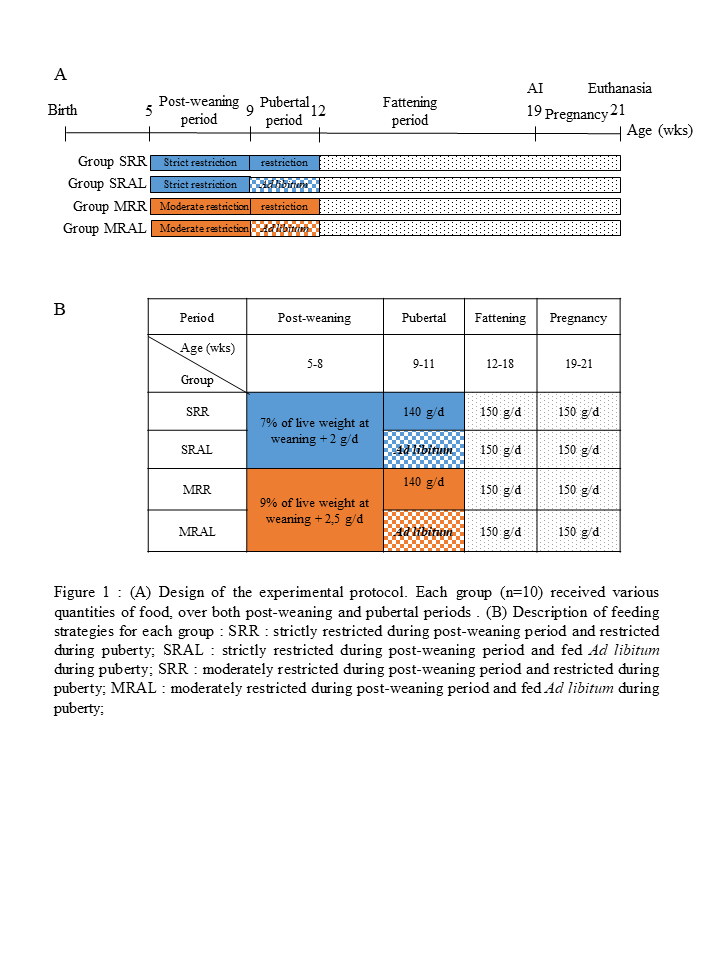 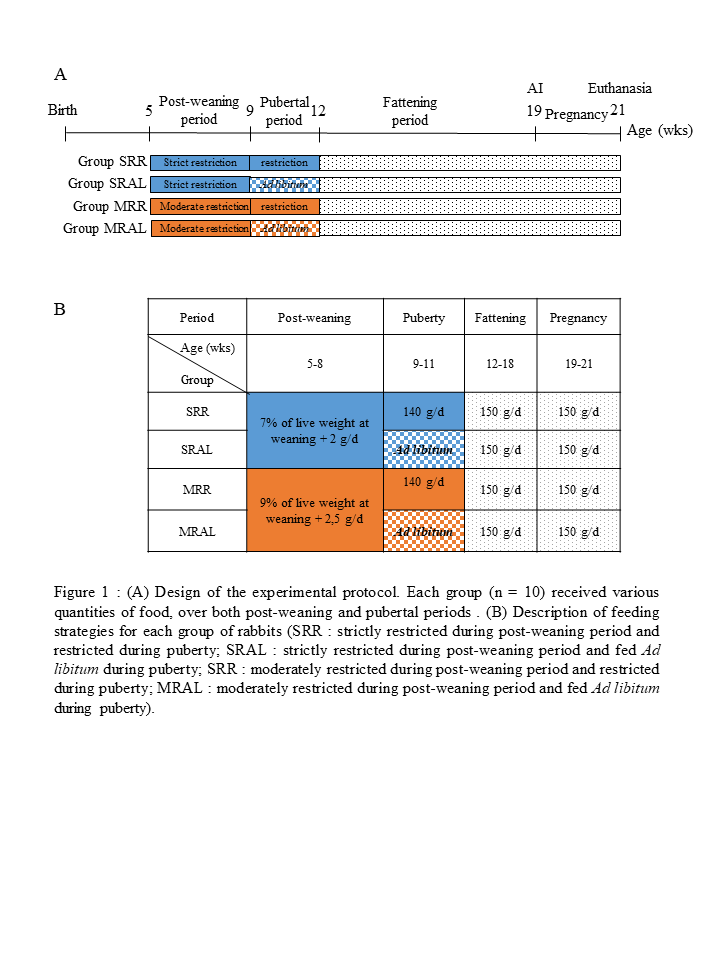 Sampling and metabolic assaysBlood samples of each forty females were collected, at euthanasia by exsanguination, in tubes containing EDTA to determine levels of triglyceride (Triglyceride EnzyChrom kit; Cliniscience), cholesterol (Cholesterol RTU kit; Biomerieux), glucose (Glucose RTU kit; Biomerieux) and leptin (Cloud Clone Corp.). Left inguinal mammary gland from each 40 animal was fully excised and dissected to remove muscle, then mammary samples were processed and stored for further analyzes. All embryo vesicles were dissected, opened and the fetuses numbered and extracted to confirm viability by macroscopic examination.Histological analysis For histology, samples were fixed for 24 hours in RCl2 buffer (Alphelys, France) before embedding in paraffin. Five-micrometer sections, separated at least by 100 µm each in the thickness of the tissue were mounted on slides. Slides were stained with hematoxylin and eosin (H&E; Sigma-Aldrich) and then digitized under bright light using a Hamamatsu NanoZoomer (Hamamatsu Photonics). Four sections per sample, i.e. eight sections per rabbit were processed and areas occupied by mammary epithelial tissue (clusters of alveolar structures), adipose tissue, mammary duct lumens or connective tissue were measured using CaseViewer software (3D Histech) and divided by the whole section area to generate the proportion of each tissue. Results are expressed as means ± SEM.RNA Extraction and RT-qPCR analysesTotal RNA from mammary epithelial tissue was isolated from each mammary sample using the RNA NOW kit (Ozyme) according to the manufacturer’s protocol. The integrity of ribonucleic acid was assessed using an Agilent Bioanalyzer. Samples with an RNA Integrity Number (RIN) higher than 7 were subsequently used (Fleige and Pfaffl 2006). For quantitative PCR (qPCR) assays, reverse transcription (RT) was performed on 200 ng of each mammary sample’s total RNA using the SuperScript VILO cDNA Synthesis kit according to the manufacturer’s instructions (Invitrogen) and under the following conditions: 42°C for 60 min and 85°C for 5 min. qPCR runs were achieved using Applied Biosystems SYBR Green PCR Mastermix (Thermo Scientific) according to the manufacturer’s instructions, on a QuantStudio system (Thermo Scientific). After optimization of the qPCR systems (efficiency ranging from -3.25 to -3.45), amplification reactions were run in triplicate under the following conditions: 95°C for 15 min, 45 cycles of 95°C for 15 sec and 60°C for 1 min. The threshold cycles obtained for each gene were normalized with the values of the TATA Binding Protein (Tbp) gene and the results were expressed as fold changes of the threshold cycle (Ct) values relative to the control using the 2-ΔΔCt method (Livak and Schmittgen 2001). The primers used for each gene (κ-casein, Whey acidic protein, α-lactalbumin, Fatty acid synthase N and Stearoyl co-A desaturase) amplified are presented in Table 1.Table 1 : Primer sequences used for qPCR experimentsStatistical analysesExperimental data are presented as means±SEM (standard error of the mean). Statistical analyses were performed to detect significant inter-group differences using either unpaired Student's t-test when the sample size was >30, or the Mann-Whitney U-test when the sample size was <30). P ≤ 0.05 was considered to be significantly different.RESULTS Different levels of restriction during 2 separate periods, covering the early-life from 5 to 12 weeks of age have been compared (Fig. 1). During the first period of restriction which covers the post-weaning period and lasts for 4 weeks, one group (SR group) received a more drastic restriction than the second group (MR group) (quantity of feed: SR group 95 g/d and MR group 120,75 g/d). At the beginning of the post-weaning period, mean body weight of does was 832±61 g, equally distributed among SR and MR groups. During the first t weeks, from 5 to  weeks of age, body weight was similar between group (Fig 2), but from  weeks of age, does of group MR weighted higher than those of group SR. At 9 weeks of age, each group was divided into 2 sub-groups according to the quantity of food received, restriction feeding with 140 g/d (groups SRR and MRR) or ad libitum (groups SRAL and MRAL). The difference of weight observed during the late post-weaning period remained significant during the pubertal and fattening periods and depends on the restriction feeding pattern. At the end of the pubertal period, from 9 to 11 weeks of age, group SRR rabbits have the lowest weight curve. At 12 weeks of age, group RAL animals show a higher body weight than group SRR rabbits, and the same difference is observed between MRR and MRAL groups: rabbits strongly restricted in post weaning and fed ad libitum during puberty (group SRAL), reached the same weight than rabbits less restricted in post-weaning and restricted during pubertal (group MRR). Furthermore, whatever the diet during the post-weaning period, animals fed ad libitum during the puberty period are heavier than those fed restricted diets (RAL mean weight higher than SRR and MRR Fig 2B). As the groups SRAL and MRAL were fed ad libitum, the mean food intake was calculated during the pubertal period. No significant difference was observed between both groups ().  (12 weeks of age) he weight of the does was higher in the less restricted group (MRAL) than in the SR and MRR groups (2795±55 g for MRAL, 2597± g for SRAL and 2571± g for MRR, p<0.05) which were similar to each other, and in the SRR group in which the mean weight was the lowest (242± g, p>0.05). From the 13th week of age until the end of the fattening period (18th week of age) during which all the rabbits were receiving the same quantity of feed,  body weights of groups were different. At the end of the fattening period, body weights were equivalent within the four groups (Fig 2B).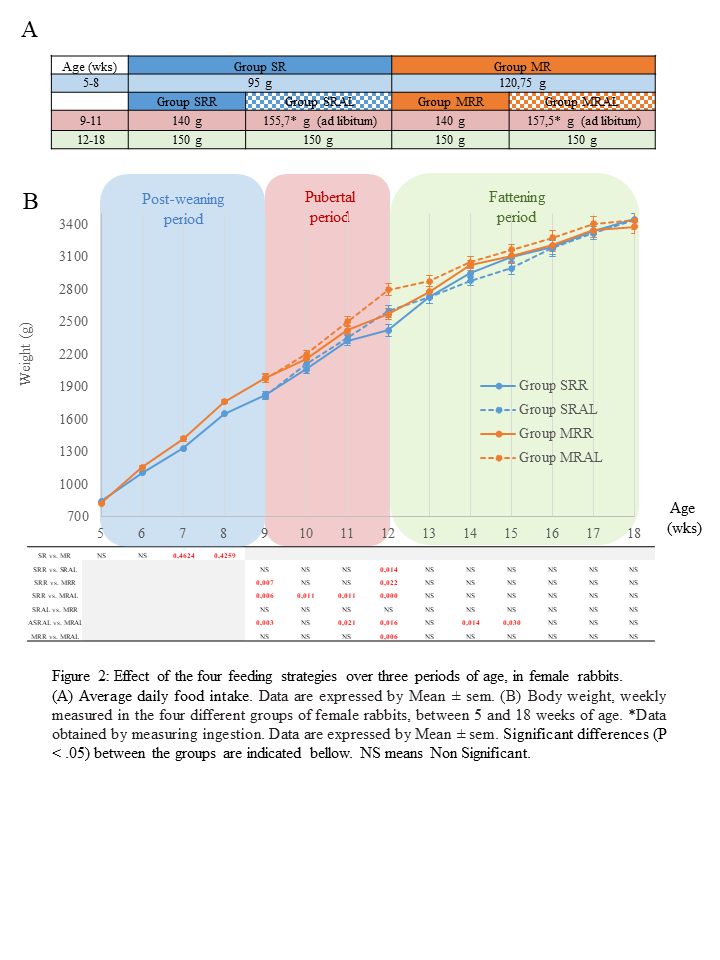 Metabolic profiles were evaluated at mid-pregnancy by measuring glucose, cholesterol, triglycerides and leptin in blood after 12 hours of fasting (Fig 3). No difference was observed between the four feeding strategies concerning glycemia, triglyceridemia or leptinemia at mid-pregnancy. nrestricted feeding during pubertal period when animals received a restricted feed during post-weaning period (groups SRR vs. SRAL) provoked a significant decrease in cholesterol levels Fig 3). This difference was not observed among does which were less restricted during the post-weaning period (groups MRR vs. MRAL).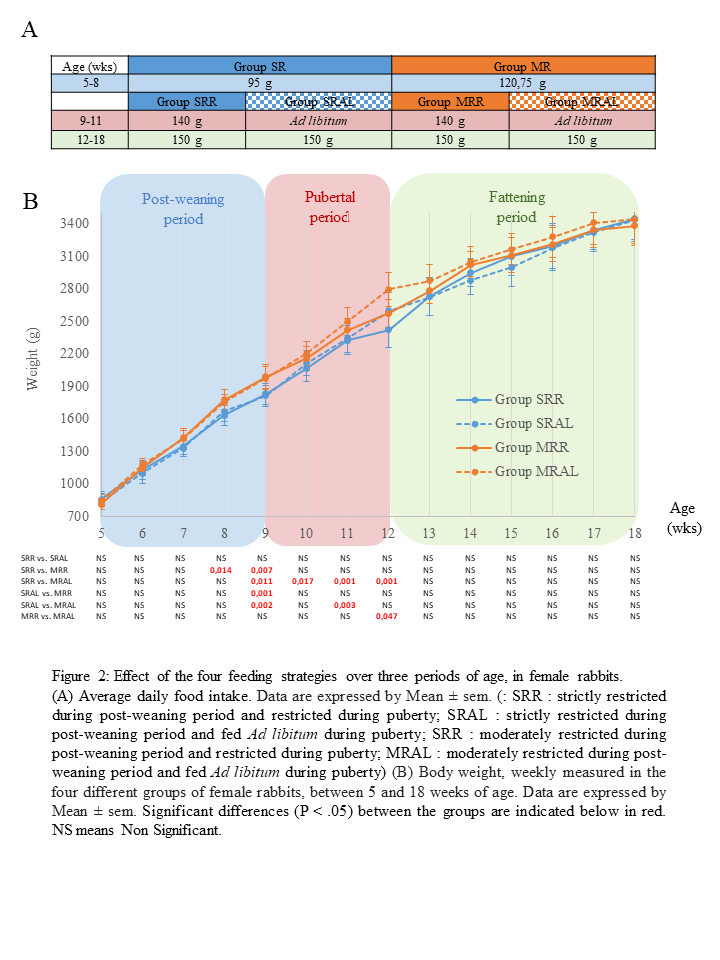 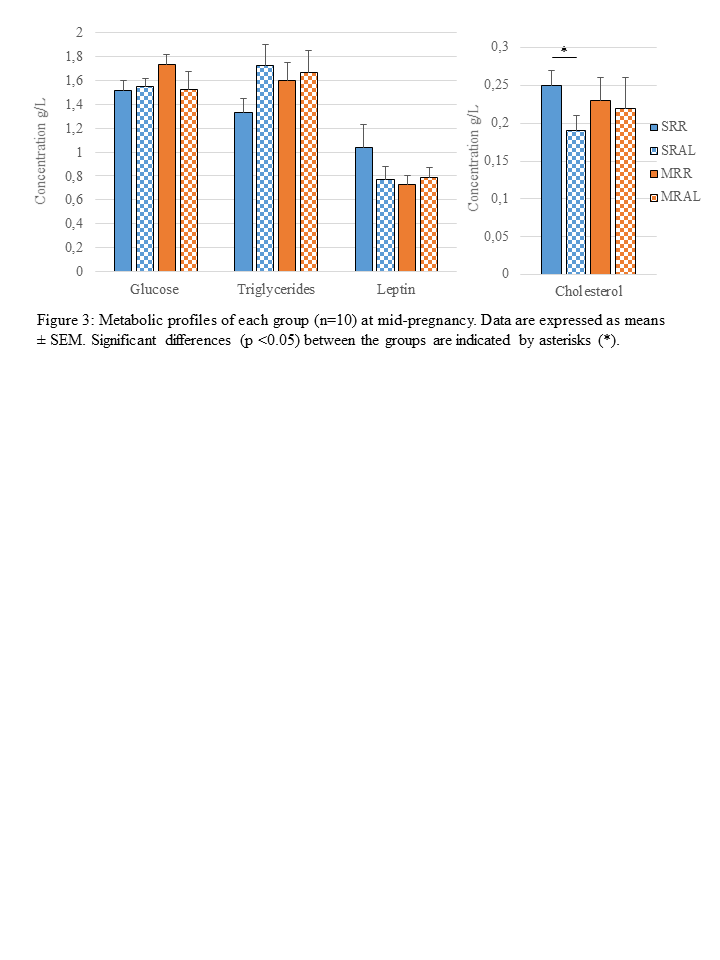 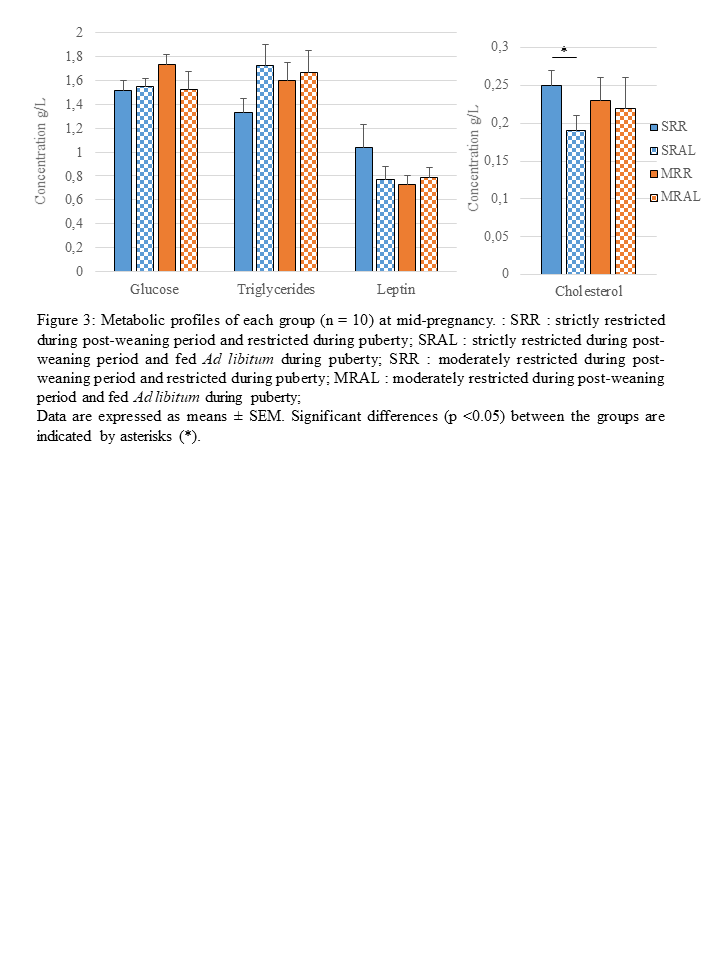 The feeding strategies had no effect on the reproductive parameters: the fprolificacy and the fetal viability (Fig 4) were not different in the four groups.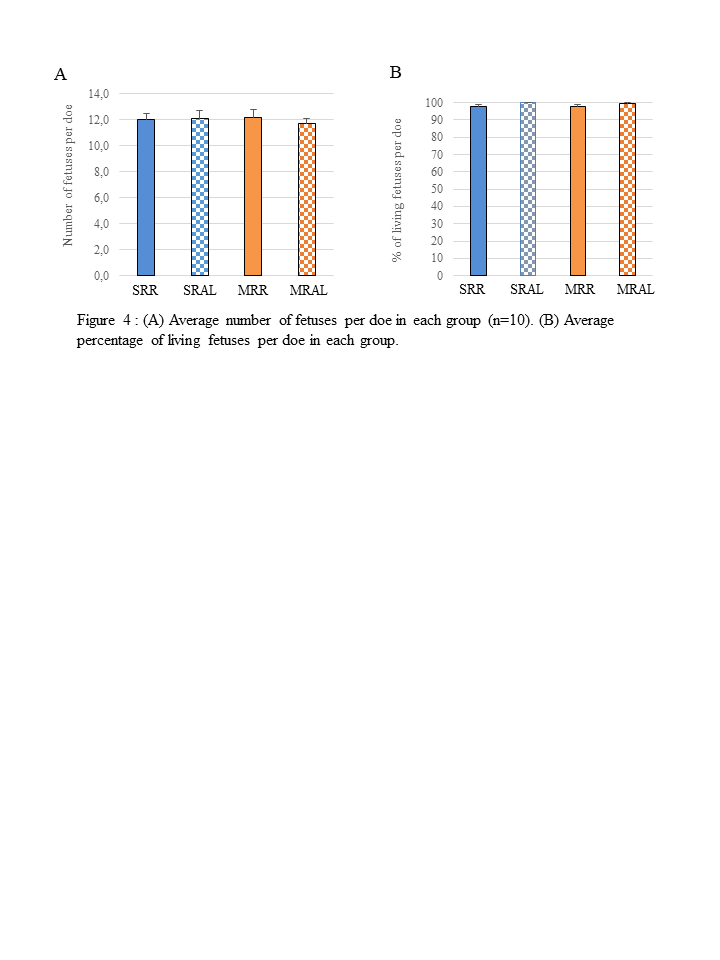 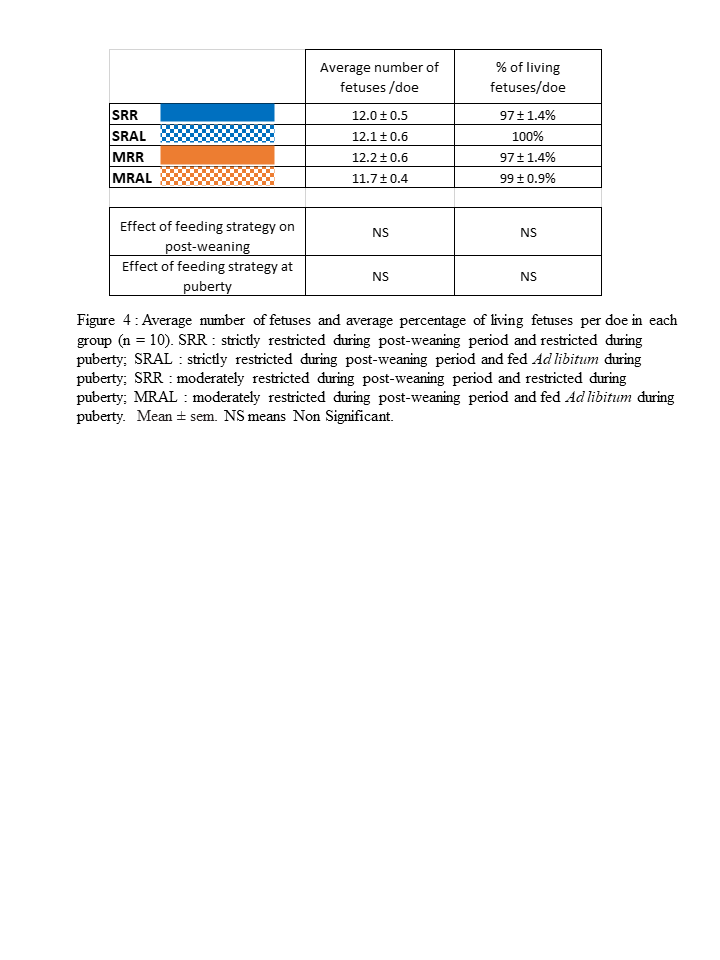 To examine the effects of the feeding strategies during both post-weaning and pubertal periods on mammary gland, histological analyses were performed. The examination of mammary tissue sections from all does on Day 14 of pregnancy revealed some differences between the four groups (Fig 5). The surface occupied by mammary connective tissue increased, while adipose and epithelial tissues decreased in group SRAL compared to group SRR (Fig 5B). This difference was not observed when does received a less restricted diet during the post-weaning period (groups MRR vs. MRAL). The area corresponding to the ducts’ lumina was not significantly different within the four groups. (Fig 5B), although a declining trend can be observed in the less-restricted groups during the post-weaning period (MRR and MRAL compared to SRR or SRAL groups; p=0.06 and p=0.056, respectively). 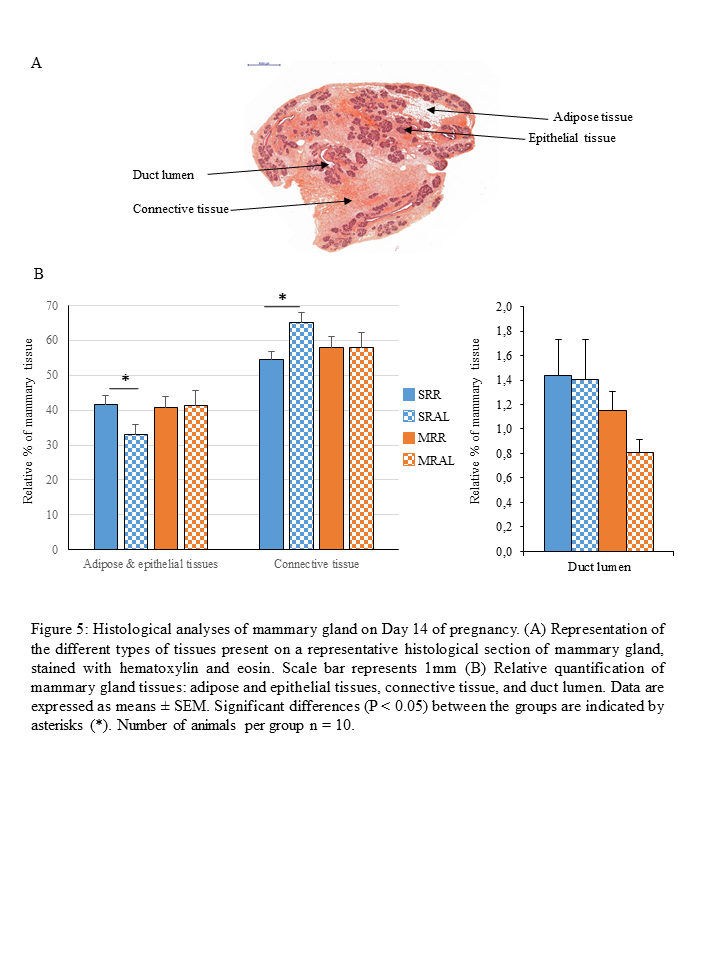 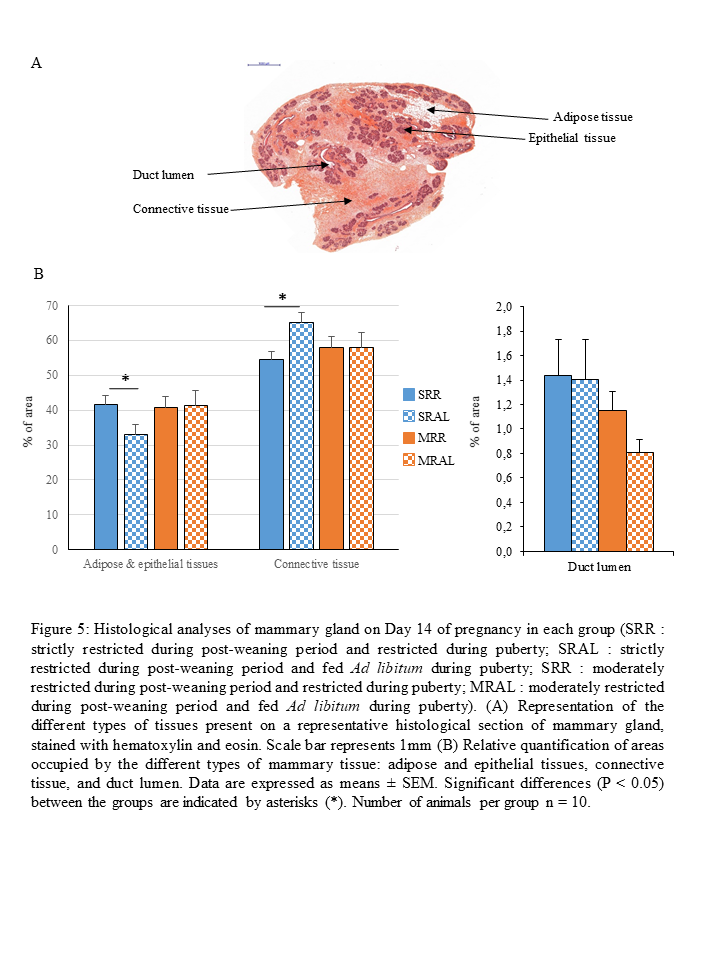 In order to study the modifications induced by the different feeding strategies, mammary epithelial cell differentiation status, using mammary differentiation markers such as enzymes involved in lipid metabolism (Fatty acid synthase N (FasN) and Stearoyl-coA desaturase (Scd)) as well as milk proteins (kappa casein, Whey acidic protein (Wap) and alpha-lactalbumin (Lalba)) were assessed. FasN expression increased when less restricted feeding strategies were used (Fig 6). Indeed, higher levels of FasN transcripts were observed in groups MRR and MRAL than in groups SRR and SRAL, and these differences were strongly significant. Scd transcript levels increased between groups SRR and SRAL and MRAL, but were similar in groups SRAL, MRR and MRAL (Fig 6).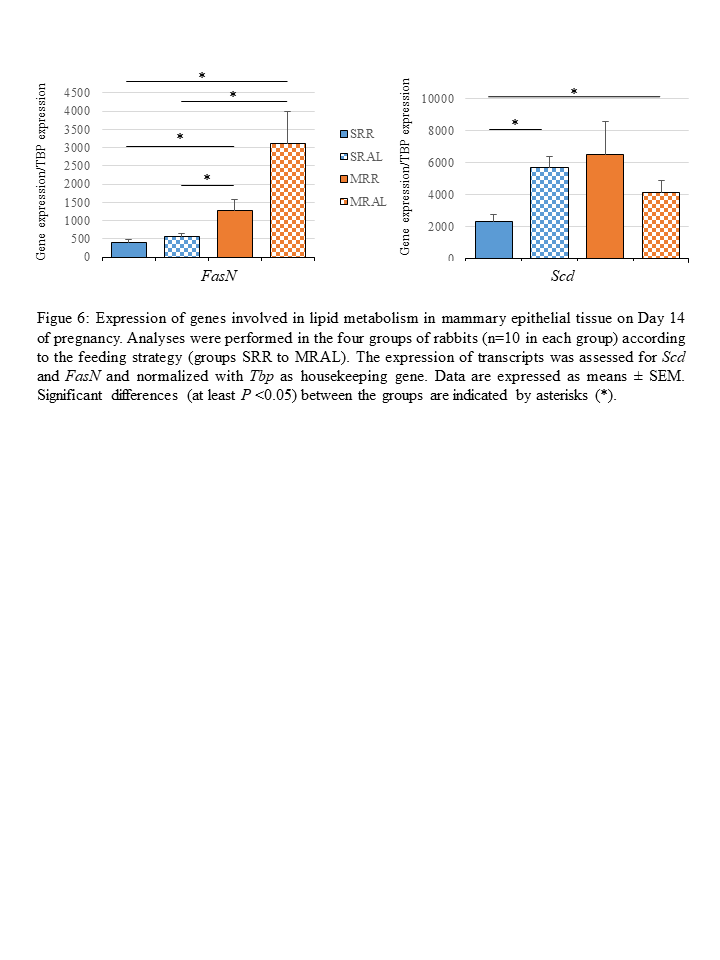 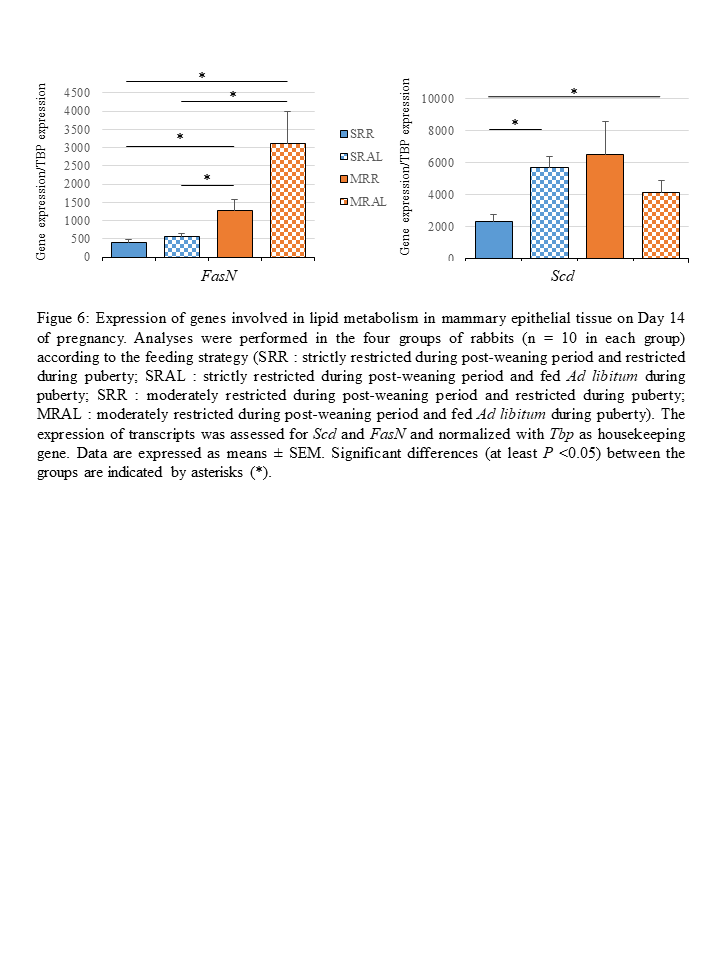 To further investigate the changes induced by the different feeding strategies in mammary epithelial tissue, we analyzed the patterns of expression of genes encoding milk proteins (kappa casein, Whey acidic protein (Wap) and alpha-lactalbumine (Lalba)), using RT-qPCR (Fig. 7), since these genes are specific markers for differentiated mammary epithelial cells (MEC). In all groups a high individual variability within the MRR group was observed. However, analyses revealed no difference between groups concerning the -casein gene expression. Wap expression profile was similar between SRR and SRAL as well as MRR and MRAL groups, The Lalba transcript level was higher in MRAL than in SRAL group highlighting an effect of during post-weaning period on the expression of this gene when the animals are fed ad libitum during pubertal period.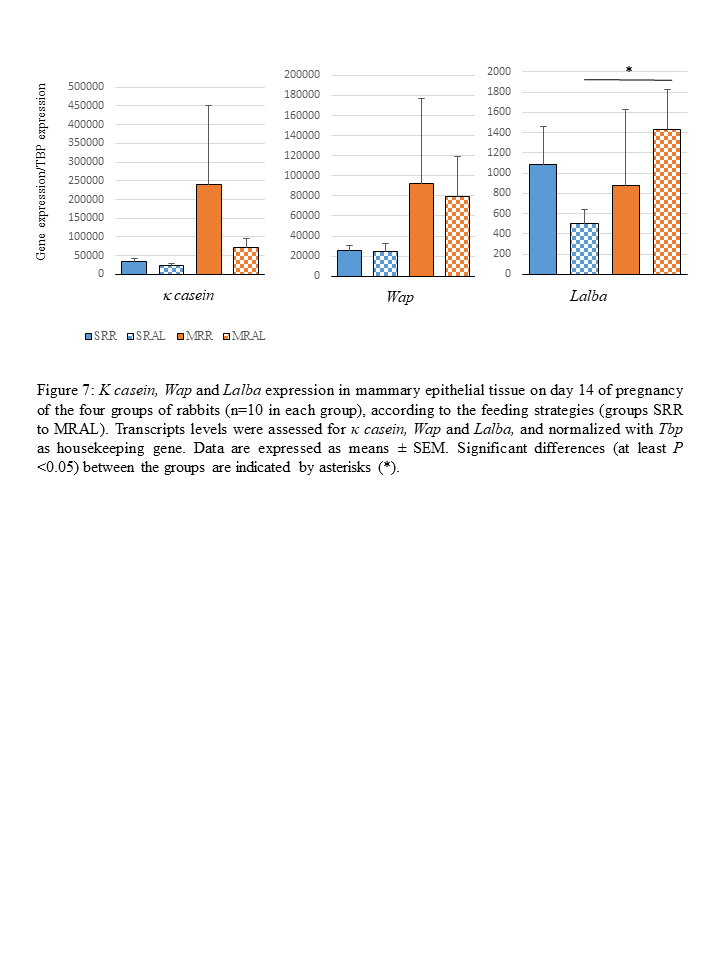 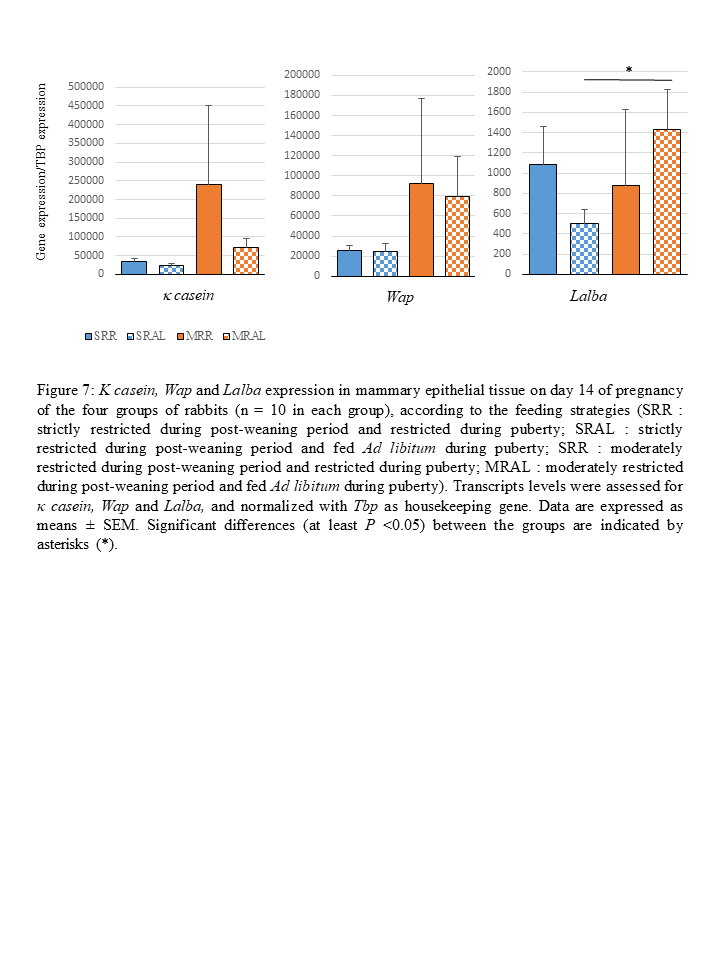 DISCUSSIONFor economic and logistical reasons, does, whether they are intended for meat production or to become the future breeders, are often fed the same way in the farms. This means that the animals are subjected to restrictive feeding strategies during their early-life periods, such as post-weaning and pubertyHere, influence of different combinations of dietary restrictions was , with a particular focus on metabolism,  and mammary gland development, in rabbits at mid-pregnancy. Our results showed that restrictive feeding changes starting at the post-weaning period provoke a difference in body weight. This difference occurs from the third week of diet, and is due to a difference of approximately 25g/d in the quantity of feed, thus emphasizing the high sensitivity of growing rabbit to nutrition during the post-weaning period. Such effects have already been observed in rabbits submitted to a short intensive food restriction followed by a re-alimentation period (Tumova et al. 2016). Feeding strategies during pubertal period have shown that ad libitum groups (SRAL and MRAL) have increased food intakes (> 150 g/d) than restricted groups SRR and MRR, which received 140 g/d. onsequently, body weight is higher in the less restricted-fed groups (SRAL and MRAL) at the end of pubertal period. These results underline the importance of considering  as a critical period for nutrition. Switching during the fattening period to a quantitatively identical diet for all four groups harmonized the body weight of all the does. Moreover this is consistent  with studies showing that irregular weight growth in response to feeding has long-term consequences in adulthood (Neave et al. 2019; Haschke et al. 2019).Nevertheless, mechanisms involved still remain unclear in particular regarding the impact of feeding restriction on reproduction (Villeneuve, Cinq-Mars, and Lacasse 2010b). According to previous work , restricted feeding strategies tested did not impair reproductive performances at pregnancy, while it has been showed, in ovine that specific plan of food restriction could affect the onset of puberty, and negatively influence the hypothalamic-pituitary-ovary axis involved in the hormonal control during pregnancy (Villeneuve, Cinq-Mars, and Lacasse 2010a; Rizzoto et al. 2019; Wang et al. 2016). Measurements of blood metabolic parameters are commonly used to assess the effect of diets on body physiology. (Yang et al. 2010) analysis of metabolic parameters at mid-gestation in does showed a higher level of plasma cholesterol in the most restricted group. This finding could be also related to stress induced by restriction feeding since a relationship has been observed between plasma cholesterol and leptin concentrations and stress-induced disorders (Shankar et al. 2012; Jow, Yang, and Chen 2006). In early life, the mammary gland is a potent target for environment effects, particularly those related to nutrition(Hue-Beauvais et al. 2019), because the mammary epithelium has entered a stage of growth (Denamur 1963;) leading to the establishment of structures that will differentiate to produce milk components). The first half of gestation is essentially dedicated to the proliferation of mammary epithelial cells (MEC), while the second half is rather characterized by the differentiation of these cells. At mid-pregnancy (Day 14), interstitial adipose tissue gradually disappears and proliferating MEC fill in the inter-ductal spaces and start to express genes that can be considered as differentiation markers, such as milk protein genes (Robinson 1995). This is a particularly opportune time to estimate and analyze the mammary consequences of nutritional changes that occurred in early life. Moreover, changes to mammary gland development during pregnancy can impact the MEC population that is responsible for the synthesis and secretion of milk components in lactation (Robinson 1995). No drastic changes in mammary gland histology were observed according to the different feeding strategies, which is reassuring since these strategies are based on restrictions practiced in the farms. However, a significant increase in connective tissue was observed in group SRAL compared to SRR, due to a combined decrease in fat and epithelial tissues. Within the mammary ducts, an increased luminal area in the most restricted animals during the post-weaning period compared  the less restricted animals was observed. In addition, the weaker ductal areas were measured in not restricted rabbits during puberty.Our results suggest that a severe feeding restriction, during post-weaning period, followed by ad libitum feeding during puberty may have deleterious effects on the mammary gland development and disturb its tissular composition, as observed here in pregnancy.Consistent results were found in gilts showing that the impact of a strong restriction followed by unregulated feeding had negative consequences, among others on mammary gland development (Farmer, Palin, and Martel-Kennes 2012; Farmer et al. 2004). This dietary dichotomy between these two life stages appears to be more deleterious than a restriction throughout the only post-weaning period. Indeed, in case of prolonged restriction, the body adapts and allows the preservation of mammary gland development (Park et al. 1994). Lipid metabolism in mammary tissue was examined, using characteristic enzyme expression to correlate the defect in epithelial and adipose development with putative modifications in mammary function and differentiation. Fatty acid synthase N (FASN) and Stearoyl-coA desaturase (SCD) are both involved in the fatty acids biosynthesis and are found in cell types with a high lipid metabolism, such as MEC (Suburu et al. 2014). FASN is a rate-limited enzyme for fatty acid de novo biosynthesis in particular the long-chain fatty acids biosynthesis (Shi et al. 2015). Fatty acid synthase N (FasN) gene expression was increased in mammary glands of does with less restrictive nutritional status (SRR<SRAL<MRR<MRAL), which is consistent with the fact that intensive lipogenesis is correlated with higher level of nutrient intakes (Takeuchi et al. 2001). Stearoyl-CoA desaturase (SCD) regulates membrane fluidity by the conversion of endogenous and exogenous saturated fatty acids into mono-unsaturated fatty acids (Angelucci et al. 2018). Overall, Scd gene expression appeared to decrease with high dietary restriction. Interestingly, increased levels of Scd transcripts were found in the group with the lowest cholesterol level (SRAL), thus contributing to correlate high SCD concentrations to metabolic disorders (Igal 2011; Tsiplakou et al. 2015) as well as confirming the inversely proportional relation between cholesterol and SCD (Tian et al. 2018). To determine whether feeding strategies during post-weaning and/or pubertal periods can affect MEC differentiation, expression of milk protein genes was performed. Kappa casein, WAP and α-Lactalbumin, are expressed exclusively in the MEC and can be used as MEC differentiation markers.The three milk proteins’ transcripts tend to be increased in the less restriction feeding groups during post-weaning period (SR group vs. MR group), suggesting MEC differentiation. Those results in milk gene expression might indicate a better commitment toward mammary epithelial tissue function and lactation with the less restrictive strategies, especially with higher feeding allowance in early life period.The impact of diet and nutritional strategies has been studied in different species, especially in farm animals. Among these, mammary gland development and the resulting milk production capacity has been related mainly to the qualitative aspect of the diet (hypo- or hypercaloric diet, low protein diet, etc.) (Bautista et al. 2013; Fernandez-Twinn et al. 2010; Hue-Beauvais et al. 2011). The impact of moderate feeding restriction on mammary gland development remains a little studied subject, depends on the species considered, and on the fate of the animal whether it is raised for meat, milk production or reproductive capacity. In ovine, effects of restricted feeding before puberty did not shown any negative impacts on mammary gland development, reproduction, lactation and offspring growth performance (Villeneuve, Cinq-Mars, and Lacasse 2010a, 2010b). In the case of pig farming, the balance between feeding and mammary gland development is much more delicate (Farmer 2018).	In rabbit breeding, feed restriction strategy is widespread used to improve productivity, decreased mortality and economic co. For fattening rabbits, feed restriction during rearing period allowed uniformity in body weight and decreased neonatal mortality (Rommers et al. 2001). While a moderate feeding restriction may improve some sperm morphologic characteristics, as well as fertility in male rabbits (Pascual et al. 2016), it seems that restriction strategies have shown less beneficial effects and even more for rabbit does (Birolo et al. 2020).Restricting feeding during different stages of pregnancy, even if it does not strongly affect growth of young rabbits, may delay placental growth, decrease the offspring survival and birth weight (Rommers et al. 2004; Matsuoka et al. 2012; Manal, Tony, and Ezzo 2010). In early life, rearing does with the same feeding strategies as fattening rabbits, leads to energy deficit, body mobilization and may reduce reproductive performance (Fortun-Lamothe 2006). Consequently, feeding strategies and lifespan are closely linked in rabbit does. Our findings showed that feed restriction strategies applied during post-weaning and/or pubertal period can impact mammary gland structure and may delay mammary epithelial tissue development and functionality. These results also suggest the urgent need of further investigations on milk composition and subsequent lactation capacity of restricted does through several reproductive cycles to provide recommendations. Indeed, while a moderate feeding restriction does not necessarily have consequences, a severe one could adversely affect health and breeding performances.REFERENCESAngelucci, C., A. D'Alessio, F. Iacopino, G. Proietti, A. Di Leone, R. Masetti, and G. Sica. 2018. 'Pivotal role of human stearoyl-CoA desaturases (SCD1 and 5) in breast cancer progression: oleic acid-based effect of SCD1 on cell migration and a novel pro-cell survival role for SCD5', Oncotarget, 9: 24364-80.Bautista, C. J., G. L. Rodriguez-Gonzalez, N. Torres, R. Hernandez-Pando, V. Ramirez, M. Rodriguez-Cruz, P. W. Nathanielsz, and E. Zambrano. 2013. 'Protein restriction in the rat negatively impacts long-chain polyunsaturated fatty acid composition and mammary gland development at the end of gestation', Arch Med Res, 44: 429-36.Birolo, M., A. Trocino, A. Zuffellato, and G. Xiccato. 2020. 'Effects of time-based feed restriction on morbidity, mortality, performance and meat quality of growing rabbits housed in collective systems', Animal, 14: 626-35.Borellini, F., and T. Oka. 1989. 'Growth control and differentiation in mammary epithelial cells', Environ Health Perspect, 80: 85-99.Cappon, G. D., T. L. Fleeman, R. E. Chapin, and M. E. Hurtt. 2005. 'Effects of feed restriction during organogenesis on embryo-fetal development in rabbit', Birth Defects Res B Dev Reprod Toxicol, 74: 424-30.Cartuche, L., M. Pascual, E. A. Gomez, and A. Blasco. 2014. 'ECONOMIC WEIGHTS IN RABBIT MEAT PRODUCTION', World Rabbit Science, 22: 165-77.Denamur, R. 1963. 'Mammary growth and lactogenesis induced by prolactin in the pregnant rabbit', C R Hebd Seances Acad Sci, 257: 1548-51.Farmer, C. 2018. 'Nutritional impact on mammary development in pigs: a review', J Anim Sci, 96: 3748-56.Farmer, C., M. F. Palin, and Y. Martel-Kennes. 2012. 'Impact of diet deprivation and subsequent over-allowance during prepuberty. Part 1. Effects on growth performance, metabolite status, and mammary gland development in gilts', J Anim Sci, 90: 863-71.Farmer, C., D. Petitclerc, M. T. Sorensen, M. Vignola, and J. Y. Dourmad. 2004. 'Impacts of dietary protein level and feed restriction during prepuberty on mammogenesis in gilts', J Anim Sci, 82: 2343-51.Fernandez-Twinn, D. S., S. Ekizoglou, M. S. Martin-Gronert, J. Tarry-Adkins, A. P. Wayman, M. J. Warner, J. A. Luan, B. A. Gusterson, and S. E. Ozanne. 2010. 'Poor early growth and excessive adult calorie intake independently and additively affect mitogenic signaling and increase mammary tumor susceptibility', Carcinogenesis, 31: 1873-81.Fleige, S., and M. W. Pfaffl. 2006. 'RNA integrity and the effect on the real-time qRT-PCR performance', Mol Aspects Med, 27: 126-39.Fortun-Lamothe, L. 2006. 'Energy balance and reproductive performance in rabbit does', Anim Reprod Sci, 93: 1-15.Gidenne, T., S. Combes, A. Feugier, N. Jehl, P. Arveux, P. Boisot, C. Briens, E. Corrent, H. Fortune, S. Montessuy, and S. Verdelhan. 2009. 'Feed restriction strategy in the growing rabbit. 2. Impact on digestive health, growth and carcass characteristics', Animal, 3: 509-15.Gidenne, T., S. Combes, and L. Fortun-Lamothe. 2012. 'Feed intake limitation strategies for the growing rabbit: effect on feeding behaviour, welfare, performance, digestive physiology and health: a review', Animal, 6: 1407-19.Haschke, F., C. Binder, M. Huber-Dangl, and N. Haiden. 2019. 'Early-Life Nutrition, Growth Trajectories, and Long-Term Outcome', Nestle Nutr Inst Workshop Ser, 90: 107-20.Hue-Beauvais, C., P. Chavatte-Palmer, E. Aujean, M. Dahirel, P. Laigre, C. Pechoux, S. Bouet, E. Devinoy, and M. Charlier. 2011. 'An obesogenic diet started before puberty leads to abnormal mammary gland development during pregnancy in the rabbit', Dev Dyn, 240: 347-56.Hue-Beauvais, C., Y. Faulconnier, M. Charlier, and C. Leroux. 2021. 'Nutritional Regulation of Mammary Gland Development and Milk Synthesis in Animal Models and Dairy Species', Genes (Basel), 12.Hue-Beauvais, C., J. Laubier, N. Brun, I. Houtia, F. Jaffrezic, C. Bevilacqua, F. Le Provost, and M. Charlier. 2019. 'Puberty is a critical window for the impact of diet on mammary gland development in the rabbit', Dev Dyn.Hue-Beauvais, C., G. Miranda, E. Aujean, F. Jaffrezic, E. Devinoy, P. Martin, and M. Charlier. 2017. 'Diet-induced modifications to milk composition have long-term effects on offspring growth in rabbits', J Anim Sci, 95: 761-70.Hulot, F., J. C. Mariana, and F. Lebas. 1982. '[Establishment of puberty in the doe rabbit (folliculogenesis and ovulation. Effect of rationing the diet]', Reprod Nutr Dev, 22: 439-53.Igal, R. A. 2011. 'Roles of StearoylCoA Desaturase-1 in the Regulation of Cancer Cell Growth, Survival and Tumorigenesis', Cancers (Basel), 3: 2462-77.Jow, G. M., T. T. Yang, and C. L. Chen. 2006. 'Leptin and cholesterol levels are low in major depressive disorder, but high in schizophrenia', J Affect Disord, 90: 21-7.Livak, K. J., and T. D. Schmittgen. 2001. 'Analysis of relative gene expression data using real-time quantitative PCR and the 2(-Delta Delta C(T)) Method', Methods, 25: 402-8.Lu, M. H., and R. R. Anderson. 1973. 'Growth of the mammary gland during pregnancy and lactation in the rabbit', Biol Reprod, 9: 538-43.Macias, H., and L. Hinck. 2012. 'Mammary gland development', Wiley Interdiscip Rev Dev Biol, 1: 533-57.Manal, A. F., M. A. Tony, and O. H. Ezzo. 2010. 'Feed restriction of pregnant nulliparous rabbit does: consequences on reproductive performance and maternal behaviour', Anim Reprod Sci, 120: 179-86.Martinez-Paredes, E., D. Savietto, L. Rodenas, C. Cervera, E. Blas, G. Brecchia, C. Boiti, and J. J. Pascual. 2019. 'Consequences of rearing feeding programme on the performance of rabbit females from 1st to 2nd parturition', Animal, 13: 2173-82.Matsuoka, T., Y. Mizoguchi, R. Haneda, E. Otsuka, H. Mizuguchi, K. Fukuda, T. Ishikawa, K. Tsurumoto, M. Noguchi, S. Tamai, and Y. Asano. 2012. 'Effects of restricted feeding on fetal and placental development in pregnant rabbits', J Toxicol Sci, 37: 207-14.Matsuoka, T., Y. Mizoguchi, K. Serizawa, T. Ishikura, H. Mizuguchi, and Y. Asano. 2006. 'Effects of stage and degree of restricted feeding on pregnancy outcome in rabbits', J Toxicol Sci, 31: 169-75.Neave, H. W., J. H. C. Costa, J. B. Benetton, D. M. Weary, and M. A. G. von Keyserlingk. 2019. 'Individual characteristics in early life relate to variability in weaning age, feeding behavior, and weight gain of dairy calves automatically weaned based on solid feed intake', J Dairy Sci, 102: 10250-65.Olson, L. K., Y. Tan, Y. Zhao, M. D. Aupperlee, and S. Z. Haslam. 2010. 'Pubertal exposure to high fat diet causes mouse strain-dependent alterations in mammary gland development and estrogen responsiveness', Int J Obes (Lond), 34: 1415-26.Panzuti, C., C. Duvaux-Ponter, R. M. Bruckmaier, and F. Dessauge. 2019. 'Effect of feeding level during the prepubertal phase on mammary gland development in female goat kids', J Dairy Res, 86: 267-71.Park, C. S., M. G. Baik, W. L. Keller, and W. D. Slanger. 1994. 'Dietary energy restriction-mediated growth and mammary development in rats', J Anim Sci, 72: 2319-24.Pascual, J. J., F. Marco-Jiménez, E. Martínez-Paredes, L. Ródenas, C. Fabre, M. A. Juvero, and J. L. Cano. 2016. 'Feeding programs promoting daily feed intake stability in rabbit males reduce sperm abnormalities and improve fertility', Theriogenology, 86: 730-7.Rizzoto, G., D. Sekhar, J. C. Thundathil, P. K. Chelikani, and J. P. Kastelic. 2019. 'Calorie Restriction Modulates Reproductive Development and Energy Balance in Pre-Pubertal Male Rats', Nutrients, 11.Robinson GW, McKnight RA, Smith GH, Hennighausen L. 1995. 'Mammary epithelial cells undergo secretory differentiation in cycling virgins but require pregnancy for the establishment of terminal differentiation.', Development., 121: 2079-90.Rommers, J. M., B. Kemp, R. Meijerhof, and J. P. Noordhuizen. 2001. 'The effect of litter size before weaning on subsequent body development, feed intake, and reproductive performance of young rabbit does', J Anim Sci, 79: 1973-82.Rommers, J. M., R. Meijerhof, J. P. Noordhuizen, and B. Kemp. 2004. 'The effect of level of feeding in early gestation on reproductive success in young rabbit does', Anim Reprod Sci, 81: 151-8.Shankar, A., S. Syamala, J. Xiao, and P. Muntner. 2012. 'Relationship between Plasma Leptin Level and Chronic Kidney Disease', Int J Nephrol, 2012: 269532.Shi, H., J. Zhu, J. Luo, W. Cao, H. Shi, D. Yao, J. Li, Y. Sun, H. Xu, K. Yu, and J. J. Loor. 2015. 'Genes regulating lipid and protein metabolism are highly expressed in mammary gland of lactating dairy goats', Funct Integr Genomics, 15: 309-21.Stumpf, M. T., V. Fischer, C. M. McManus, G. J. Kolling, M. B. Zanela, C. S. Santos, A. S. Abreu, and P. Montagner. 2013. 'Severe feed restriction increases permeability of mammary gland cell tight junctions and reduces ethanol stability of milk', Animal, 7: 1137-42.Suburu, J., L. Shi, J. Wu, S. Wang, M. Samuel, M. J. Thomas, N. D. Kock, G. Yang, S. Kridel, and Y. Q. Chen. 2014. 'Fatty acid synthase is required for mammary gland development and milk production during lactation', Am J Physiol Endocrinol Metab, 306: E1132-43.Takeuchi, H., T. Nakamoto, Y. Mori, M. Kawakami, H. Mabuchi, Y. Ohishi, N. Ichikawa, A. Koike, and K. Masuda. 2001. 'Comparative effects of dietary fat types on hepatic enzyme activities related to the synthesis and oxidation of fatty acid and to lipogenesis in rats', Biosci Biotechnol Biochem, 65: 1748-54.Tian, H., J. Luo, Z. Zhang, J. Wu, T. Zhang, S. Busato, L. Huang, N. Song, and M. Bionaz. 2018. 'CRISPR/Cas9-mediated Stearoyl-CoA Desaturase 1 (SCD1) Deficiency Affects Fatty Acid Metabolism in Goat Mammary Epithelial Cells', J Agric Food Chem, 66: 10041-52.Tsiplakou, E., E. Flemetakis, E. D. Kouri, K. Sotirakoglou, and G. Zervas. 2015. 'The effect of long term under- and over-feeding on the expression of genes related to lipid metabolism in mammary tissue of sheep', J Dairy Res, 82: 107-12.Tumova, E., Z. Volek, D. Chodova, H. Hartlova, P. Makovicky, J. Svobodova, T. A. Ebeid, and L. Uhlirova. 2016. 'The effect of 1-week feed restriction on performance, digestibility of nutrients and digestive system development in the growing rabbit', Animal, 10: 1-9.Villeneuve, L., D. Cinq-Mars, and P. Lacasse. 2010a. 'Effects of restricted feeding of prepubertal ewe lambs on growth performance and mammary gland development', Animal, 4: 944-50.———. 2010b. 'Effects of restricted feeding of prepubertal ewe lambs on reproduction and lactation performances over two breeding seasons', Animal, 4: 1997-2003.Wang, R., M. Kuang, H. Nie, W. Bai, L. Sun, F. Wang, D. Mao, and Z. Wang. 2016. 'Impact of Food Restriction on the Expression of the Adiponectin System and Genes in the Hypothalamic-Pituitary-Ovarian Axis of Pre-Pubertal Ewes', Reprod Domest Anim, 51: 657-64.Yang, X., J. Zhuang, K. Rao, X. Li, and R. Zhao. 2010. 'Effect of early feed restriction on hepatic lipid metabolism and expression of lipogenic genes in broiler chickens', Res Vet Sci, 89: 438-44.Zened, Asma, Bertrand Méda, Paul Ponchant, Aurélie Wilfart, J. Arroyo, Thierry Gidenne, Sylvie Combes, and L. Fortun-Lamothe. 2013. Conséquences d’une restriction alimentaire chez le lapereau sevré sur les impacts environnementaux de la production de viande de lapin.GenesPrimerSequence 5’3’Casein kappaForwardGGAACAGACAACGTGCCGTGCasein kappaReverseCGAACCCAGCTACTACCTGCWhey acidic protein (Wap)ForwardT GCGCTATCTGGAACCCATCWhey acidic protein (Wap)ReverseGAGAGTTGGGCCTGAGTTCCAlpha-lactalbumin (Lalba)ForwardAT CAGCGATAAGCTGTGGTGTAlpha-lactalbumin (Lalba)ReverseATTG ACCACTGGTTGGCACATFatty acid synthase N (FasN)ForwardACCTCGTGAAGGCTGTGACTCAFatty acid synthase N (FasN)ReverseTGAGTCGAGGCCAAGGTCTGAAStearoyl-coA desaturase (Scd)ForwardTTATTCCGTTATGCCCTTGGStearoyl-coA desaturase (Scd)ReverseTTGTCATAAGGGCGGTATCCStearoyl-coA desaturase (Scd)ReverseGGTCTCTGCTGGCTTGTTTCTATA Binding protein (Tbp)ForwardTGACCCCCATGACCCCTATTTATA Binding protein (Tbp)ReverseCAGCAAACCGCTTGGGATTA